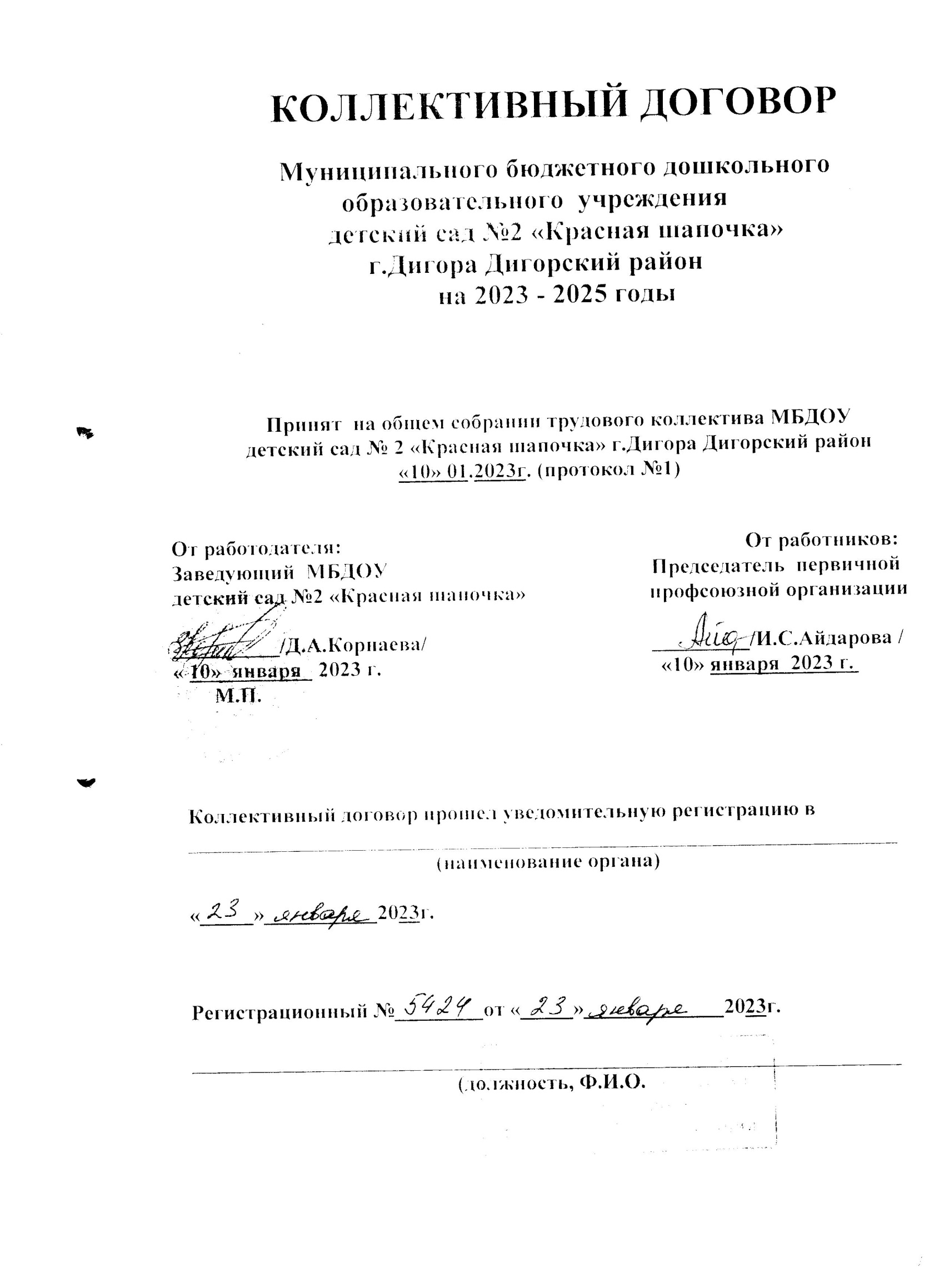 СОДЕРЖАНИЕРаздел 1. Общие положенияРаздел 2. Права и обязанности сторон Раздел 3. Трудовые отношенияРаздел 4. Оплата и нормирование труда Раздел 5. Рабочее время и время отдыха Раздел 6. Условия и охрана трудаРаздел 7. Профессиональная подготовка и повышение квалификации Раздел 8. Высвобождение работников и содействие их занятости Раздел 9. Социальные гарантии, льготы, компенсацииРаздел 10. Права и гарантии деятельности профсоюзных органовРаздел 11. Контроль  за реализацией коллективного договора. Ответственность сторонПЕРЕЧЕНЬ ПРИЛОЖЕНИЙ К КОЛЛЕКТИВНОМУ ДОГОВОРУПравила внутреннего трудового распорядка для работников учреждения.Положение об оплате труда работников учреждения.Положение о премировании и оказании материальной помощи работникам учреждения.Положение о распределении стимулирующей части фонда оплаты труда работников учреждения.Положение о рабочей группе по распределению и назначению стимулирующей части фонда оплаты труда работников учреждения.Положение о предоставлении педагогическим работникам учреждения длительного отпуска сроком до одного года.Положение о персональных данных работников учреждения.Перечень профессий и работ, при поступлении на которые работник должен пройти предварительный медицинский осмотр.Перечень профессий и должностей работников, занятых на работах с вредными и (или) опасными условиями труда для предоставления им ежегодного дополнительного оплачиваемого отпуска в календарных днях.Перечень профессий и должностей работников для обеспечения бесплатной спец.одеждой, спец.обувью и другими средствами индивидуальной защиты.Перечень профессий и должностей работников, имеющих право на обеспечение смывающими и (или) обезвреживающими средствами.Перечень профессий и должностей работников с ненормированным рабочим днем, для предоставления им ежегодного дополнительного отпуска в календарных днях.График рабочего времени работников учреждения.Форма расчетного листка.Соглашение по охране труда между администрацией учреждения и профсоюзным комитетом.ОБЩИЕ ПОЛОЖЕНИЯНастоящий коллективный договор заключен в соответствии с Трудовым кодексом Российской Федерации (далее – ТК РФ), Федеральным законом «О профессиональных союзах, их правах и гарантиях деятельности», Отраслевым соглашением по организациям, находящимся в ведении министерства образования Республика Северная Осетия _Алания  (далее - Соглашение) и иными нормативно- правовыми актами, содержащими нормы трудового права и отраслевого законодательства, с целью установления согласованных мер по усилению социальной защищенности работников муниципального бюджетного дошкольного образовательного учреждения детского сада № 2 «Красная шапочка г.Дигоры » (далее – учреждение).Настоящий коллективный договор является правовым актом, регулирующим социально-трудовые отношения, заключаемым работниками и работодателем в лице их представителей.Сторонами коллективного договора являются:работодатель в лице его представителя – заведующего учреждения Д. А. Корнаевой, именуемый в дальнейшем «работодатель»;работники учреждения, являющиеся членами Профсоюза работников народного образования и науки РФ, представляемые профсоюзным комитетом первичной профсоюзной организации работников МБДОУ детского сада № 2 «Красная шапочка», именуемый в дальнейшем профсоюзный комитет в лице председателя первичной профсоюзной организации И. С. Айдаровой.работники, не являющиеся членами Профсоюза работников народного образования и науки РФ, уполномочившие профсоюзный комитет представлять их интересы во взаимоотношениях с работодателем (ст.30, 31 ТК РФ).Стороны признают обязательным сотрудничество на основе равноправного и делового партнерства, доверия и заинтересованности в отношении друг друга.Действие коллективного договора распространяется на всех работников учреждения.Коллективный договор обязателен к применению при заключении индивидуальных трудовых договоров с работниками и при разрешении индивидуальных и коллективных трудовых споров.Коллективный договор заключается в целях определения взаимных обязательств и согласования интересов работодателя и работников, защиты экономических и социальных прав и интересов работников, а также установления дополнительных гарантий и преимуществ для работников и создания более благоприятных условий труда по сравнению с действующим законодательством.Профсоюзный комитет обязуется разъяснять работникам учреждения положения коллективного договора, содействовать его реализации.Работодатель обязуется знакомить с коллективным договором всех новых работников при приеме на работу, обеспечить гласность его содержания и выполнения условий.Коллективный договор сохраняет свое действие в случае изменения наименования учреждения, расторжения трудового договора с руководителем. При реорганизации (слиянии, присоединении, разделении, выделении, преобразовании) учреждения коллективный договор сохраняет свое действие в течение всего срока реорганизации. При реорганизации учреждения права и обязанности по настоящему коллективному договору переходят к их правопреемникам и сохраняются до заключения нового коллективного договора или внесения изменений и дополнений в настоящий коллективный договор. При смене формы собственности учреждения коллективный договор сохраняет свое действие в течение трех месяцев со дня перехода прав собственности (ст.43 ТК РФ). При ликвидации учреждения коллективный договор сохраняет свое действие в течение всего срока проведения ликвидации.В течение срока действия коллективного договора стороны вправе вносить в него дополнения и изменения на основе взаимной договоренности в порядке установленном ТК РФ.Принятые изменения и дополнения оформляются в письменном виде приложением к коллективному договору, являются его неотъемлемой частью и доводятся до сведения работников учреждения.В течение срока действия коллективного договора ни одна из сторон не вправе прекратить в одностороннем порядке выполнение принятых на себя обязательств.Пересмотр обязательств настоящего коллективного договора не может приводить к снижению уровня социального и экономического положения работников учреждения.Все спорные вопросы по толкованию и реализации положений коллективного договора решаются сторонами, в порядке, установленном действующим законодательством РФ.Коллективный договор действует 3 года. Стороны имеют право продлить действие коллективного договора на срок не более трех лет.Стороны определяют следующие формы управления учреждением непосредственно работниками учреждения и через профсоюзный комитет:согласование с профсоюзным комитетом;учет мнения профсоюзного комитета;консультации с работодателем по вопросам принятия локальных нормативных актов;получение от работодателя информации по вопросам, непосредственно затрагивающим интересы работников учреждения, а также по вопросам, предусмотренным ч.2 ст.53 ТК РФ и по иным вопросам, предусмотренным в настоящем коллективным договором;обсуждение с работодателем вопросов о работе учреждения, внесении предложений по ее совершенствованию;участие в разработке и принятии коллективного договора;другие формы.ПРАВА И ОБЯЗАННОСТИ СТОРОНСтороны договорились осуществлять согласованную политику, направленную на повышение эффективности и качества образовательных услуг, прогрессивных форм организации и оплаты труда, культуры образовательного процесса и взаимоотношений, участие на равноправной основе в постоянно действующих органах социального партнерства.Работники обязуются:добросовестно исполнять свои трудовые обязанности в соответствии с трудовым договором, соблюдать правила внутреннего трудового распорядка учреждения;соблюдать трудовую дисциплину;соблюдать инструкцию по охране жизни и здоровья детей;соблюдать требования по охране труда и обеспечение безопасности труда;бережно относиться к имуществу учреждения;незамедлительно сообщать работодателю о возникновении ситуации, представляющей угрозу жизни и здоровью людей, сохранности имущества учреждения.Работодатель обязуется:соблюдать законодательство, условия коллективного договора, соглашений и трудовых договоров;обеспечивать работников учреждения необходимыми материально-техническими ресурсами и финансовыми средствами для выполнения образовательных программ;обеспечивать безопасность труда, осуществлять мероприятия, направленные на улучшение условий труда;обеспечивать работников учреждения средствами (оборудованием, инструментами, технической документацией и иными средствами), необходимыми для исполнения ими трудовых обязанностей;проводить профессиональную подготовку, переподготовку, повышение квалификации работников, в том числе за счет средств работодателя;выплачивать в полном размере причитающуюся работникам учреждения заработную плату в сроки, установленные настоящим коллективным договором, правилами внутреннего трудового распорядка, трудовыми договорами;вести коллективные переговоры в порядке, установленном ТК РФ;принимать решения об изменении типа учреждения, включая принятие изменений в устав учреждения в связи с изменением типа учреждения, на общем собрании работников;осуществлять с учетом мнения профсоюзного комитета мероприятия по внесению изменений и дополнений в устав в связи с изменением типа учреждения;включать в обязательном порядке председателя профсоюзного комитета в состав наблюдательного совета в случае изменения типа учреждения на автономное;предоставлять профсоюзному комитету полную и достоверную информацию, необходимую для заключения коллективного договора и контроля за его исполнением;своевременно выполнять предписания государственных надзорных и контрольных органов;учитывать мнение профсоюзного комитета по проектам текущих и перспективных планов и программ развития учреждения;создавать условия, обеспечивающие участие работников учреждения в управлении учреждением;обеспечивать бытовые нужды работников учреждения, связанные с исполнением ими трудовых обязанностей;осуществлять обязательное страхование работников учреждения;возмещать вред, причиненный работникам учреждения, в связи с исполнением ими трудовых обязанностей, а также компенсировать моральный вред в порядке и на условиях, установленных законодательством РФ;оказывать материальную помощь работникам учреждения, а также профсоюзному комитету для проведения культурно-массовых, спортивных и оздоровительных мероприятий;ежемесячно и бесплатно перечислять на счет Профсоюза членские профсоюзные взносы из заработной платы работников учреждения при наличии их письменных заявлений.Профсоюзный комитет обязуется:обеспечивать представительство и защиту социально-трудовых прав и законных интересов членов Профсоюза;оказывать членам Профсоюза помощь в вопросах применения трудового законодательства, разрешения трудовых споров;способствовать устойчивой деятельности учреждения, в том числе повышению эффективности труда работников учреждения;содействовать предотвращению социальной напряженности в трудовом коллективе;вносить предложения работодателю по совершенствованию перспективных планов и программ социально-экономического и кадрового развития учреждения;добиваться обеспечения работодателем здоровых и безопасных условий труда на рабочих местах, улучшения санитарно-бытовых условий, выполнения соглашения по охране труда;предлагать меры по социально-экономической защите работников учреждения, высвобождаемых в результате реорганизации или ликвидации учреждения, осуществлять контроль за соблюдением действующего законодательства в области занятости, вносить предложения о перенесении сроков или временном прекращении мероприятий, связанных с высвобождением работников;осуществлять контроль за соблюдением работодателем трудового законодательства по вопросам заключения трудовых договоров, рабочего времени и времени отдыха, оплатытруда, гарантий, компенсаций, льгот и преимуществ, а также по другим трудовым и социально-экономическим вопросам и требовать устранения выявленных нарушений;осуществлять через уполномоченных лиц по охране труда контроль за соблюдением правил охраны труда, пожарной безопасности и защиты окружающей среды;осуществлять подготовку, переподготовку и повышение квалификации профсоюзных кадров учреждения;проводить культурно-массовые, спортивные и оздоровительные мероприятия среди работников учреждения и членов их семей;содействовать повышению уровня жизни членов Профсоюза.ТРУДОВЫЕ ОТНОШЕНИЯСодержание трудового договора, порядок его заключения, изменения и расторжения определяются в соответствии с ТК РФ, другими законодательными и нормативными правовыми актами, уставом учреждения и не могут ухудшать положение работников учреждения по сравнению с действующим законодательством РФ.Трудовой договор заключается с работником учреждения в письменной форме в двух экземплярах, каждый из которых подписывается работодателем и работником учреждения. Один экземпляр трудового договора передается работнику учреждения, другой хранится у работодателя. Получение работником учреждения экземпляра трудового договора должно подтверждаться подписью работника учреждения на экземпляре трудового договора, хранящемся у работодателя.Трудовой договор является основанием для издания приказа о приеме на работу. Содержание приказа о приеме на работу должно соответствовать условиям заключенного трудового договора.В соответствии с ч.1 ст.57 ТК РФ трудовой договор содержит полную информацию о сторонах трудового договора.Формы трудовых договоров для различных категорий работников разрабатываются работодателем с учетом мнения профсоюзного комитета.В трудовой договор с работниками бухгалтерии, кадровой службы (иного специалиста, на которого возложены функции кадрового документооборота) включается условие о неразглашении персональных данных работника учреждения.В целях защиты персональных данных работников работодателем совместно с профсоюзным комитетом разрабатывается Положение о персональных данных работников учреждения (Приложение № 7).Трудовой договор с работником учреждения заключается на неопределенный срок или на определенный срок (срочный трудовой договор), но не более пяти лет. Для выполнения работы, которая носит постоянный характер, заключается трудовой договор на неопределенный срок.Срочный трудовой договор может заключаться:на время исполнения обязанностей отсутствующего работника учреждения, за которым в соответствии с трудовым законодательством и иными нормативными правовыми актами, содержащими нормы трудового права, коллективным договором, соглашениями, локальными нормативными актами, трудовым договором сохраняется место работы;на время выполнения временных (до двух месяцев) работ;для выполнения сезонных работ, когда в силу природных условий работа может производиться только в течение определенного периода (сезона);для выполнения работ, непосредственно связанных со стажировкой и с профессиональным обучением работника;с лицами, направленными органами службы занятости населения на работы временного характера и общественные работы и в других случаях, предусмотренных ТК РФ и иными Федеральными законами.По соглашению сторон срочный трудовой договор может заключаться:с поступающими на работу пенсионерами по возрасту, а также с лицами, которым по состоянию здоровья в соответствии с медицинским заключением, выданным в порядке, установленном Федеральными законами и иными нормативными правовыми актами РФ, разрешена работа исключительно временного характера;для проведения неотложных работ по предотвращению катастроф, аварий, несчастных случаев, эпидемий, эпизоотий, а также для устранения их последствий и других чрезвычайных обстоятельств;с руководителями, заместителями руководителей и главными бухгалтерами организаций, независимо от их организационно-правовых форм и форм собственности;с лицами, обучающимися по очной форме обучения;с лицами, поступающими на работу по совместительству;в других случаях, предусмотренных ТК РФ или иными Федеральными законами.Запрещается заключение срочных трудовых договоров в целях уклонения от предоставления прав и гарантий, предусмотренных работникам учреждения, с которыми заключается трудовой договор на неопределенный срок.При приеме на работу может устанавливаться испытание, срок которого не может превышать – 3 месяцев.Испытание при приеме на работу не устанавливается для:лиц, избранных по конкурсу на замещение соответствующей должности, проведенному в порядке, установленном трудовым законодательством и иными нормативными правовыми актами, содержащими нормы трудового права;беременных женщин и женщин, имеющих детей в возрасте до полутора лет;лиц, имеющих среднее и высшее профессиональное образование и впервые поступающих на работу по полученной специальности в течение одного года со дня окончания образовательного учреждения;лиц, приглашенных на работу в порядке перевода от другого работодателя по согласованию между работодателями;лиц, заключающих трудовой договор на срок до двух месяцев.Кроме того, испытание при приеме на работу не устанавливается для:многодетных матерей (отцов);бывших работников организации, уволенных по сокращению численности или штата в течении в течение 2-х лет после увольнения.В трудовом договоре оговариваются обязательные условия, предусмотренные ст.57 ТК РФ, в том числе режим и продолжительность рабочего времени, льготы и компенсации и др.Условия трудового договора могут быть изменены только по соглашению сторон и в письменной форме.Об изменении обязательных условий трудового договора работник учреждения должен быть уведомлен работодателем в письменной форме не позднее, чем за 2 месяца (ст.73, 162 ТК РФ).Если работник не согласен с продолжением работы в новых условиях, работодатель обязан в письменной форме предложить ему иную имеющуюся в учреждении работу, соответствующую его квалификации и состоянию здоровья.Работодатель обязан до заключения трудового договора с работником ознакомить его под роспись с уставом учреждения, правилами внутреннего трудового распорядка, коллективным договором и иными локальными нормативными актами, действующими в учреждении.Условия трудового договора, снижающие уровень прав и гарантий работника учреждения, установленные трудовым законодательством, Отраслевым соглашением, Соглашением по охране труда, настоящим коллективным договором являются недействительными и не могут применяться.Работодатель не привлекает работника учреждения к выполнению работы, не обусловленной трудовым договором.С письменного согласия работника учреждения при условии установления дополнительной оплаты могут быть расширены его трудовые функции без изменения трудового договора (ст.60.2 ТК РФ).Прекращение трудового договора с работником учреждения может производиться только по основаниям, предусмотренным Федеральным законодательством (ст.77 ТК РФ).В случае прекращения трудового договора на основании п.7 ч.1 ст.77 ТК РФ (отказ от продолжения работы в связи с изменением определенных сторонами условий трудового договора) работнику учреждения выплачивается выходное пособие в размере не менее среднего месячного заработка.ОПЛАТА И НОРМИРОВАНИЕ ТРУДАПри регулировании вопросов оплаты труда стороны исходят из следующего: устанавливают минимальный гарантированный уровень оплаты труда в соответствии с Примерным положением об оплате труда, утвержденным приказом Министерства образования Республика Северная Осетия Алания Формируют систему оплаты труда работников учреждения с учетом:обеспечения зависимости заработной платы работника учреждения от его квалификации, сложности выполняемой работы, количества и качества затраченного труда без ограничения ее максимальным размером;типовых норм труда для однородных работ, включая нормы часов педагогической работы за ставку заработной платы  согласно  Приказа Министерства образования и науки РФ от 22.12.2014г. № 1601 «О продолжительности рабочего времени (нормах часов педагогической работы за ставку заработной платы) педагогических работников и о порядке  определения  учебной  нагрузки  педагогических  работников»; Приказа Министерства образования СК от 25.12.2014. № 1436 «О продолжительности рабочего времени (норме часов педагогической работы за ставку заработной платы) педагогических работников государственных бюджетных, казенных и автономных образовательных учреждений  »;обеспечения работодателем равной оплаты за труд равной ценности при установлении размеров окладов (должностных окладов), ставок заработной платы, выплат компенсационного и стимулирующего характера, а также недопущения дискриминации - различий, исключений и предпочтений, не связанных с деловыми качествами работников;обеспечения повышения уровня реального содержания заработной платы работников учреждения и других гарантий по оплате труда в соответствии с законодательством РФ;аттестации педагогических работников учреждения в соответствии с законодательством РФ;мнения профсоюзного комитета.Фонд оплаты труда учреждения формируется работодателем на календарный год, исходя из лимитов бюджетных обязательств краевого, муниципального бюджета и средств, поступающих от платных услуг и приносящей доход деятельности.При оплате труда педагогическим работникам стороны учитывают имеющуюся квалификационную категорию в течение срока действия квалификационной категории, установленной педагогическому работнику в соответствии с Порядком проведения аттестации педагогических работников организаций, осуществляющих образовательную деятельность, утвержденным приказом Министерства образования и науки Российской Федерации от 07.04.2014г. № 276 при выполнении ими педагогической работы в следующих случаях:при работе в должности, по которой установлена квалификационная категория;при возобновлении работы в должности, по которой установлена квалификационная категория, независимо от перерывов в работе;при выполнении педагогической работы на разных должностях, по которым совпадаютдолжностные обязанности, учебные программы.В случаях, когда система оплаты труда работника учреждения предусматривает увеличение размера оклада, должностного оклада, ставки заработной платы, установления доплат, надбавок к окладу, должностному окладу, ставке заработной платы, то изменение оплаты труда осуществляется:при получении образования или восстановлении документа об образовании - со дня предоставления соответствующего документа;при присвоении квалификационной категории – со дня вынесения решения аттестационной комиссией;при присвоении почетного звания, награждения ведомственными знаками отличия – со дня присвоения, награждения;при присуждении ученой степени кандидата наук - со дня вынесения решения Высшей аттестационной комиссией о выдаче диплома кандидата наук;при присуждении ученой степени доктора наук – с даты принятия решения о присуждении ученой степени доктора наук Высшей аттестационной комиссией.При наступлении у работника учреждения права на изменение размера оплаты труда в период пребывания его в ежегодном или другом отпуске, а также в период его временной нетрудоспособности выплата заработной платы (исходя из более высокого размера) производится со дня окончания отпуска или временной нетрудоспособности.Оплата труда работников учреждения производится в соответствии с действующим законодательством.Компенсационные выплаты для работников учреждения по указанным основаниям производятся в размерах, установленных по результатам специальной оценки условий труда.При совмещении профессий (должностей), расширении зоны обслуживания или выполнении обязанностей временно отсутствующих работников без освобождения от своей основной работы производятся компенсационные выплаты к ставкам заработной платы, окладам (должностным окладам) в соответствии с Положением об оплате труда работников учреждения.Конкретный размер компенсационных выплат работнику учреждения определяется соглашением сторон трудового договора, в зависимости от объема выполнения функциональных обязанностей.Оплата труда работников учреждения в ночное время с 22 часов до 6 часов производится в повышенном размере, но не ниже 35% часовой ставки заработной платы (части оклада (должностного оклада), рассчитанного за час работы) за каждый час работы.Работнику учреждения, отработавшему норму рабочего времени и выполнившему норму труда (трудовые обязанности), выплачивается заработная плата в размере не ниже МРОТ.Размеры заработной платы, выплаты компенсационного и стимулирующего характера работника учреждения определяются штатным расписанием, утверждаемым работодателем и фиксируются в трудовом договоре, заключаемом с работником учреждения.Размеры доплат, надбавок, премий и других выплат стимулирующего характера устанавливаются учреждением в пределах имеющихся средств, в том числе от платных услуг и приносящей доход деятельности, по согласованию с профсоюзным комитетом и закрепляются в Положении об оплате труда работников учреждения.Экономия фонда оплаты труда может использоваться в соответствии с Положением об оплате труда работников учреждения, которое является неотъемлемым приложением к настоящему коллективному договору (Приложение № 2), Положением о премировании и оказании материальной помощи работникам (Приложение № 3).Превышение количества воспитанников компенсируется педагогическому работнику учреждения  установлением  доплаты,  как  это  предусмотрено  при  расширении  зонобслуживания или увеличении объема выполняемой работы. Размеры таких доплат определяются сторонами трудового договора, выплаты осуществляются в пределах утверждённого фонда оплаты труда.С письменного согласия работника учреждения допускается переработка рабочего времени воспитателей, помощников воспитателей, за пределами рабочего времени, установленного графиком рабочего времени работников учреждения, вследствие непредвиденной задержки (неявки сменяющего работника или родителей (законных представителей) воспитанников). Переработка рабочего времени является сверхурочной работой, которая оплачивается за первые два часа работы не менее чем в полуторном размере, за последующие часы – не менее чем в двойном размере. По желанию работника учреждения сверхурочная работа вместо повышенной оплаты может компенсироваться предоставлением дополнительного времени отдыха, но не менее времени, отработанного сверхурочно.Стороны при регулировании вопросов обеспечения гарантий по оплате труда исходят из следующего: заработная плата в учреждении выплачивается не реже чем каждые две недели, не позже 10 и 25 числа текущего месяца;дни выдачи заработной платы – 25 число текущего месяца и 10 число месяца, следующего за расчетным. Заработная плата за 1 половину месяца выплачивается пропорционально отработанному времени. размер заработной платы за первую половину месяца устанавливается не ниже половины причитающейся работнику ставки заработной платы (оклада), исходя из фактически отработанного времени.По заявлению работника учреждения может быть установлен иной размер заработной платы, но не более 50% заработной платы за фактически отработанное время.Выплата заработной платы производится в денежной форме, перечисляется по письменному заявлению работника учреждения на расчетный счет в банке (зарплатная карта). При выплате заработной платы работнику учреждения выдается расчётный листок, форма которого утверждается работодателем с учетом мнения профсоюзного комитета, с указанием составных частей заработной платы, причитающейся ему за соответствующий период, размеров и оснований произведенных удержаний, а также об общей денежной сумме, подлежащей выплате (Приложение № 14).В случае задержки выплаты заработной платы на срок более 15 дней работник учреждения, в соответствии с требованиями ст. 142 ТК РФ, имеет право, известив работодателя в письменной форме, приостановить работу на весь период, до выплаты задержанной суммы. Оплата времени простоя по вине работодателя осуществляется в размере не менее двух третей средней заработной платы работника учреждения (ст.157 ТК РФ). При направлении работодателем работника учреждения на дополнительное профессиональное образование с отрывом от работы за ним сохраняется место работы и средняя заработная плата.Стороны договорились:не допускать ухудшения ранее установленных условий оплаты труда работникам учреждения, снижения размеров индексации заработной платы;в случае организации и проведения Профсоюзом забастовки с учетом требований действующего законодательства на уровне отрасли, выплата работникам учреждения заработной платы осуществляется в соответствии с требованиями ТК РФ;принимать предупреждающие меры с целью недопущения нарушений в оплате труда, в том числе при замещении отсутствующих работников с учетом уровня квалификации замещающего работника;прилагать совместные усилия для обеспечения объективности и широкой гласности в вопросах, касающихся порядка установления и размеров оплаты труда;для определения размера и порядка выплат стимулирующего характера работникам учреждения, оценки эффективности, результативности и качества выполняемых работ вучреждении под председательством работодателя создать рабочую группу по распределению и назначению стимулирующей части  фонда оплаты труда  работников по подведению итогов оценки эффективности труда работников учреждения в составе представителей работодателя и профсоюзного комитета (Приложение № 5);в целях повышения социального статуса и мотивации труда работников учреждения производить увеличение фонда оплаты труда учреждения на величину фактической инфляции за предшествующий период в соответствии с федеральными и региональными нормативными актами.РАБОЧЕЕ ВРЕМЯ И ВРЕМЯ ОТДЫХАРабочее время работников учреждения определяется законодательством РФ в зависимости от наименования должности, условий труда и других факторов, Правилами внутреннего трудового распорядка, трудовым договором, должностными инструкциями работников, графиком рабочего времени работников учреждения.Для работников из числа административно-управленческого, педагогического, учебно-вспомогательного и технического персонала устанавливается продолжительность рабочего времени, не превышающая 40 часов в неделю.В учреждении для педагогических работников устанавливается пятидневная рабочая неделя с сокращенной продолжительностью рабочего времени:– воспитатели, старший воспитатель не более 36 часов в неделю за ставку заработной платы;музыкальный руководитель – 24 часа в неделю за ставку заработной платы;инструктор по физической культуре – 14 часов в неделю за ставку заработной платы.На работах, где предоставление перерыва для отдыха и питания невозможно, работодатель обязан обеспечить работнику возможность отдыха и приема пищи в рабочее время.5.2.1. Перерывы для отдыха и питания предоставлять работникам с 13:00 до 13:30.Неполное рабочее время – неполный рабочий день или неполная рабочая неделя устанавливаются в следующих случаях:по соглашению между работником и работодателем;по просьбе беременной женщины, одного из родителей (опекуна, попечителя, законного представителя), имеющего ребенка в возрасте до 14 лет (ребенка-инвалида до 18 лет), а также лица, осуществляющего уход за больным членом семьи в соответствии с медицинским заключением.Привлечение работников учреждения к работе в выходные и нерабочие праздничные дни допускается только в случаях, предусмотренных ст.113 ТК РФ, с их письменного согласия по приказу работодателя.Работа в выходной и нерабочий праздничный день оплачивается не менее чем в двойном размере в порядке, предусмотренном ст.153 ТК РФ. По желанию работника ему может быть предоставлен другой день отдыха.В случаях, предусмотренных ст.99 ТК РФ, работодатель может привлекать работников к сверхурочным работам только с их письменного согласия с учетом ограничений и гарантий, предусмотренных для работников в возрасте до 18 лет, инвалидов, беременных женщин, женщин, имеющих детей в возрасте до трех лет.Привлечение работников учреждения к выполнению работы, не предусмотренной Уставом, Правилами внутреннего трудового распорядка, должностными обязанностями, допускается только по письменному распоряжению работодателя с письменного согласия работника и с дополнительной оплатой в порядке, предусмотренном Положением об оплате труда, являющимся неотъемлемым приложением к настоящему коллективному договору (Приложение № 2).Период отмены образовательного процесса для воспитанников по санитарно- эпидемиологическим, климатическим и другим основаниям является рабочим временем педагогических и других работников учреждения.Очередность предоставления оплачиваемых отпусков определяется ежегодно в соответствии с графиком отпусков, утверждаемым работодателем с учетом мнения профсоюзного комитета не позднее, чем за две недели до наступления календарного года, в порядке установленном для принятия локальных нормативных актов (ст.372 ТК РФ).О времени начала отпуска работник должен быть извещен не позднее, чем за две недели до его начала. Продление, перенос, разделение и отзыв из него производится с согласия работника в случаях, предусмотренных ст.124-125 ТК РФ. При этом денежные суммы, приходящиеся на дни неиспользованного отпуска, направляются на выплату текущей заработной платы за время работы, а при предоставлении дней отпуска в другое время средний заработок для их оплаты определяется в установленном порядке. При переносе отпуска закрепляется преимущественное право работника на выбор новой даты начала отпуска.При предоставлении ежегодного отпуска педагогическим работникам учреждения за первый год работы, в том числе до истечения шести месяцев работы, его продолжительность должна соответствовать установленной для этих должностей продолжительности и оплачиваться в полном размере.При увольнении работника выплачивается компенсация за неиспользованный отпуск пропорционально отработанному времени. Работнику, проработавшему 11 месяцев, выплачивается компенсация за полный рабочий год.Работникам с ненормированным рабочим днем предоставляется ежегодный дополнительный оплачиваемый отпуск (ст.101, 119 ТК РФ).Перечень работников с ненормированным рабочим днем, эпизодически привлекаемых к выполнению своих трудовых функций за пределами нормальной продолжительности рабочего времени, а также продолжительность ежегодного дополнительного отпуска за ненормированный рабочий день, составляющая не менее 3 календарных дней, устанавливается Правилами внутреннего трудового распорядка учреждения в зависимости от объема работы, степени напряженности труда, возможности работника выполнять свои трудовые функции за пределами нормальной продолжительности рабочего времени и других условий, и является неотъемлемым приложением к настоящему коллективному договору (Приложение № 12).Работникам, занятым на работах с вредными и (или) опасными условиями труда предоставляется право на дополнительный ежегодный оплачиваемый отпуск в соответствии с действующим законодательством РФ (ст.117 ТК РФ). Перечень работников указанной категории является неотъемлемым приложением к настоящему коллективному договору (Приложение № 9).При наличии финансовых средств, а также возможностей обеспечения работой, часть отпуска, превышающая 28 календарных дней, по просьбе работника может быть заменена денежной компенсацией (ст.126 ТК РФ).Запрещается не предоставление ежегодного оплачиваемого отпуска в течение двух лет подряд.Работодатель обязуется:Предоставлять в обязательном порядке работникам по их письменным заявлениям отпуск с сохранением заработной платы в следующих случаях:при рождении ребенка в семье – до 3 календарных дней;в связи с переездом на новое место жительства - до 3 календарных дней;для проводов детей в армию – до 3 календарных дней;в случае свадьбы работника (детей работника) – до 3 календарных дней;на похороны близких родственников – 3 календарных дня;родителям, супругам военнослужащих, погибших при исполнении ими обязанностей военной службы, либо вследствие заболевания, связанного с прохождением военной службы – до 5 календарных дней;родителям, имеющим детей школьного возраста – 1 день - 1сентября.5.16. Работодатель обязуется предоставить отпуск без сохранения заработной платы на основании письменного заявления работника и в указанные им сроки в следующих случаях:работнику, имеющему двух или более детей в возрасте до четырнадцати лет – до 14 календарных дней в году (ст.263 ТК РФ);работнику, имеющему ребенка-инвалида в возрасте до восемнадцати лет – до 14 календарных дней в году (ст.263 ТК РФ);одинокой матери, воспитывающей ребенка в возрасте до четырнадцати лет – до 14 календарных дней в году (ст.263 ТК РФ);отцу, воспитывающему ребенка в возрасте до четырнадцати лет без матери – до 14 календарных дней в году (ст.263 ТК РФ);работающим пенсионерам по старости (по возрасту) – до 14 календарных дней в году (ст.128 ТК РФ);родителям и женам (мужьям) военнослужащих, сотрудников органов внутренних дел, федеральной противопожарной службы, таможенных органов, сотрудников учреждений и органов уголовно-исполнительной системы, погибших или умерших вследствие ранения, контузии или увечья, полученных при исполнении обязанностей военной службы (службы), либо вследствие заболевания, связанного с прохождением военной службы (службы) – до 14 календарных дней в году (ст.128 ТК РФ);работающим инвалидам – до 60 календарных дней в году (ст.128 ТК РФ);работникам в случаях рождения ребенка, регистрации брака, смерти близких родственников – до 5 календарных дней (ст.128 ТК РФ).в связи с переездом на новое место жительство –  3 календарных дня;при  бракосочетании детей – 1  календарный день;для проводов детей на военную службу – 1 календарный день;неожиданного тяжелого заболевания близкого родственника – 14 календарных дней;Предоставлять работникам отпуск без сохранения заработной платы в случаях, предусмотренных ст.128 ТК РФ:с учетом производственных и финансовых возможностей предоставлять работникам дополнительные оплачиваемые отпуска за счет имеющихся собственных средств, которые присоединяются к ежегодному основному оплачиваемому отпуску.5.17 Предоставлять педагогическим работникам учреждения через каждые 10 лет непрерывной педагогической работы длительный отпуск сроком до одного года в порядке и на условиях определенных законодательством РФ, Уставом учреждения и настоящим коллективным договором (Приложение № 6).УСЛОВИЯ И ОХРАНА ТРУДАРаботодатель и профсоюзный комитет совместно на начало календарного года разрабатывают и утверждают «Соглашение по охране труда» в учреждении, которое является неотъемлемым приложением к настоящему коллективному договору (Приложение № 15).С целью улучшения условий труда в учреждении стороны приняли на себя следующие обязательства:Работодатель:обеспечивает право работников учреждения на здоровые и безопасные условия труда, внедрение современных средств безопасности труда, предупреждающих производственный травматизм и возникновение профессиональных заболеваний работников (ст.219 ТК РФ);разрабатывает систему управления охраной труда в учреждении;формирует в учреждении фонд средств на мероприятия по охране труда в размере не менее 0,2% суммы затрат на предоставление образовательных услуг (ст.226 ТК РФ). Конкретный размер средств на указанные цели уточняется в «Соглашении по охране труда»;выделяет средства на выполнение мероприятий по охране труда, в том числе на обучение работников безопасным приёмам работ, специальной оценки условий труда из всех источников финансирования в размере не менее 2% от фонда оплаты труда и не менее 0,7% от суммы эксплуатационных расходов на содержание учреждения. Конкретный размер средств на указанные цели уточняется в «Соглашении по охране труда»;вводит должность специалиста по охране труда в учреждении при количестве работников более 50 человек (ст.217 ТК РФ);создает комиссию по охране труда, в которую на паритетной основе входят представители работодателя и профсоюзного комитета (ст.218 ТК РФ);использует возможность возврата части страховых взносов (до 20%) на предупредительные меры по сокращению производственного травматизма, в том числе для проведения аккредитованной организацией специальной оценки условий труда и приобретения работникам, занятым на работах с вредными и (или) опасными условиями труда, сертифицированной спецодежды, специальной обуви и других средств индивидуальной защиты;привлекает представителей профсоюзного комитета к участию в комиссиях по приёмке учреждения к новому учебному году;принимает меры материального стимулирования уполномоченного по охране труда за организацию и проведение работы в учреждении в соответствии с Положением об уполномоченном по охране труда;проводит с работниками обучение и инструктаж по охране труда, сохранности жизни и здоровья, безопасным методам и приемам выполнения работ, оказанию первой помощи пострадавшим; обеспечивает наличие нормативных и справочных материалов по охране труда, правил, инструкций, журналов регистрации проведения инструктажей и других материалов за счет средств учреждения;обеспечивает работников специальной одеждой, обувью и другими средствами индивидуальной защиты, а также смывающими и обезвреживающими средствами в соответствии с отраслевыми нормами и утвержденными перечнями профессий и должностей (Приложение № 10,11);обеспечивает приобретение, хранение, стирку, сушку, дезинфекцию и ремонт средств индивидуальной защиты, спецодежды и обуви за счет средств учреждения (ст.221 ТК РФ);обеспечивает своевременное отчисление средств на обязательное социальное страхование работников учреждения в соответствии с требованиями Федерального законодательства;сохраняет место работы (должность) и средний заработок за работниками учреждения на время приостановления работ органами государственного надзора и контроля за соблюдением трудового законодательства вследствие нарушения требований охраны труда не по вине работника (ст.220 ТК РФ);в случае отказа работника от выполнения трудовых функций при возникновении опасности для его жизни и здоровья вследствие зафиксированного невыполнения работодателем нормативных требований по охране труда, предоставляет работнику другую работу на время устранения такой опасности либо оплачивает возникший по этой причине простой в размере среднего заработка;обеспечивает гарантии и льготы работникам, занятым на тяжелых работах и работах с вредными и (или) опасными условиями труда;организует проведение специальной оценки условий труда согласно ФЗ от 28.12.2013г.№ 426 «Федеральный Закон о специальной оценке условий труда»;разрабатывает и утверждает по согласованию с профсоюзным комитетом инструкции по охране труда рабочих мест (ст.212 ТК РФ);обеспечивает соблюдение работниками требований, правил и инструкций по охране труда;осуществляет совместно с профсоюзным комитетом контроль за состоянием условий и требований охраны труда, выполнением «Соглашения по охране труда»;представляет в профсоюзный комитет письменный отчет об исполнении «Соглашения по охране труда» за истекший год, в котором содержатся: перечень выполненных работ и объем средств, израсходованных на выполнение каждого пункта;оказывает содействие техническим инспекторам труда Профсоюза работников народного образования и науки РФ, членам комиссий по охране труда, уполномоченному по охране труда в проведении контроля за состоянием требований охраны труда в учреждении. В случае выявления нарушения прав работников на здоровые и безопасные условия труда принимает меры к их устранению;обеспечивает прохождение бесплатных обязательных предварительных и периодических медицинских осмотров (обследований) работников, а также внеочередных медицинских осмотров (обследований) работников по их просьбам в соответствии с медицинским заключением с сохранением за ними места работы (должности) и среднего заработка.Профсоюзный комитет:осуществляет общественный контроль по защите прав членов Профсоюза учреждения по охране труда;предлагает создание в учреждении комиссии по охране труда, организацию ее эффективной работы;участвует в рассмотрении трудовых споров, связанных с нарушением законодательства по охране труда;оказывает консультативную помощь членам профсоюзного комитета по вопросам охраны труда;принимает участие в расследовании тяжелых, групповых и несчастных случаев со смертельным исходом;организовывает	проведение	физкультурно-оздоровительных	мероприятий	для работников учреждения и членов их семей.Работодатель и комиссия по охране труда отчитываются два раза в год на заседании профсоюзного комитета о выполнении «Соглашения по охране труда».ПРОФЕССИОНАЛЬНАЯ ПОДГОТОВКА И ПОВЫШЕНИЕ КВАЛИФИКАЦИИРаботники имеют право на профессиональную подготовку, переподготовку и повышение квалификации, включая обучение новым профессиям и специальностям. Указанное право реализуется путем заключения дополнительного договора между работником и работодателем.Работодатель направляет педагогических работников на дополнительное профессиональное образование по профилю педагогической деятельности не реже чем 1раз в 3 года (подпункт 2 п.5 ст.47 ФЗ от 29.12.2012г. № 273-ФЗ «Об образовании в Российской Федерации», ст.196 и 197 ТК РФ).Работодатель с учетом мнения профсоюзного комитета определяет необходимость и формы профессиональной подготовки, переподготовки и повышения квалификации работников.Работникам, проходящим профессиональную подготовку, работодатель создает необходимые условия для совмещения работы с обучением и предоставляет гарантии, установленные законодательством РФ (ст.173-177, 187 ТК РФ).Работодатель предоставляет гарантии и компенсации, предусмотренные ст.173-177,187 ТК РФ работникам, имеющим профессиональное образование соответствующего уровня при направлении их для получения второго образования.Аттестация педагогических работников проводится по двум направлениям:подтверждение соответствия занимаемой должности (данный вид аттестации является обязательным, проводится в отношении работников, не имеющих квалификационной категории (первой, высшей) по представлению работодателя);установление соответствия уровня квалификации требованиям, предъявляемым к первой или высшей квалификационным категориям (аттестация является добровольной, проводится по заявлению работника).Аттестации не подлежат:педагогические работники, проработавшие в занимаемой должности менее двух лет;беременные женщины;женщины, находящиеся в отпуске по беременности и родам;педагогические работники, находящиеся в отпуске по уходу за ребенком до достижения им возраста трех лет;педагогические работники, находящиеся в длительном отпуске сроком до одного года;отсутствовавшие на рабочем месте более четырех месяцев подряд в связи с заболеванием.Аттестация указанных работников возможна не ранее чем через два года после их выхода из указанных отпусков.Аттестация педагогических работников, предусмотренных последним подпунктом, возможна не ранее чем через год после их выхода на работу.Педагогические работники освобождаются от процедуры прохождения аттестации по представлению работодателя в случаях:наличия	государственных	наград, полученных	за	достижения	в	педагогической деятельности;наличия учёной степени кандидата и доктора наук;победы в конкурсе профессионального мастерства (последние 3 года);получения отраслевых знаков отличия за последние 5 лет.По письменному заявлению работника в случаях его временной нетрудоспособности в период прохождения им аттестации, нахождения в командировке или другим уважительным причинам продолжительность его аттестации продлевается.Увольнение работника, являющегося членом Профсоюза, по п.3 ч.1 ст.81 ТК РФ осуществляется с учетом мотивированного мнения профсоюзного комитета в порядке, предусмотренном ст.373 ТК РФ.Увольнение работника, признанного по результатам аттестации не соответствующим занимаемой должности, является правом, а не обязанностью работодателя. Результаты аттестации, в том числе увольнение по инициативе работодателя, педагогический работник вправе обжаловать в соответствии с законодательством РФ.Квалификационная категория педагогическому работнику устанавливается со дня принятия аттестационной комиссией решения о соответствии уровня его квалификации требованиям, предъявляемым к первой (высшей) квалификационной категории независимо от даты издания приказа. С этой же даты у работника возникает право на оплату труда с учетом установленной квалификационной категории.В случае истечения срока действия квалификационной категории, производить оплату труда с учетом имевшейся квалификационной категории на период подготовки к аттестации и ее прохождения, с момента выхода на работу, но не более чем на один год в следующих случаях:длительной нетрудоспособности;нахождения в отпуске по беременности и родам, отпуске по уходу за ребенком - окончания длительного отпуска в соответствии с п.5 ст.55 Закона РФ «Об образовании»;если работник был призван в ряды Российской Армии;иных периодов, препятствующих реализации права работников на аттестацию.В случае истечения срока действия квалификационной категории педагогических работников, которым до пенсии по возрасту осталось не более двух лет, допускается сохранение оплаты труда с учетом имевшейся квалификационной категории до наступления пенсионного возраста.Представление руководителя в аттестационную комиссию на соответствие занимаемой должности на работника, являющегося членом Профсоюза, подается с учетом мнения профсоюзного комитета.ВЫСВОБОЖДЕНИЕ РАБОТНИКОВ И СОДЕЙСТВИЕ ИХ ЗАНЯТОСТИС целью достижения социального эффекта в области занятости работников учреждения стороны договорились:обеспечивать необходимые условия для профессиональной подготовки и переподготовки работников;оказывать помощь молодым педагогам в профессиональной и социальной адаптации;содействовать участию педагогических работников учреждения в конкурсах профессионального мастерства;совместно обеспечивать выполнение работодателем требований о своевременном, не менее чем за три месяца и в полном объеме, предоставлении органам службы занятости информации о возможных массовых увольнениях работников в связи с сокращением численности или штата, а также в случае ликвидации учреждения.Увольнение считается массовым в следующих случаях:ликвидации учреждения;сокращения численности или штата работников учреждения в количестве:10 работников и более в течение 30 дней;10% работников и более в течение 60 календарных дней.Преимущественное право на оставление на работе при сокращении численности или штата при равной производительности труда и квалификации помимо лиц, указанных в ст.179 ТК РФ, согласно настоящего коллективного договора имеют также:лица, проработавшие в образовательном учреждении свыше 10 лет,награжденные  отраслевыми и государственными наградами;работники  пред пенсионного возраста (за 2 года до трудовой пенсии по старости);не освобожденный председатель первичной профсоюзной организации;молодые специалисты, имеющие трудовой стаж менее одного года;работники, имеющие детей в возрасте до 18 лет.Высвобождаемым работникам предоставляются гарантии и компенсации, предусмотренные действующим законодательством при сокращении численности или штата (ст.178, 180 ТК РФ), а также преимущественное право приема на работу при возникновении вакансий в течение 5 дней.При появлении новых рабочих мест в учреждении работодатель обеспечивает приоритет в приеме на работу работников, добросовестно работавших, но ранее уволенных в связи с сокращением численности или штата.Работникам, получившим уведомление об увольнении по п.1 и п.2 ст.81 ТК РФ, предоставлять свободное от работы время не менее 6часов в неделю для самостоятельного поиска новой работы с сохранением заработной платы.Работодатель обязуется уведомлять профсоюзный комитет в письменной форме о сокращении численности или штата работников не позднее, чем за два месяца до его начала, а в случаях, которые могут повлечь массовое высвобождение, не позднее, чем за три месяца до его начала (ст.82 ТК РФ).Уведомление должно содержать проекты приказов о сокращении численности или штатов, планы-графики высвобождения работников с разбивкой по месяцам, список сокращаемых должностей и работников, перечень вакансий, предполагаемые варианты трудоустройства.В случае массового высвобождения работников уведомление должно содержать социально-экономическое обоснование.Увольнение членов профсоюзного комитета по инициативе работодателя в связи с сокращением штата (п.2 ст.81 ТК РФ) производить по согласованию с профсоюзным комитетом (ст.82 ТК РФ).Работодатель обязуется:обеспечивать полную занятость работника в соответствии с его должностью, профессией, квалификацией. В случае временного отсутствия работы по профессии или соответствующей квалификации работодатель обязуется предоставлять работнику другую подходящую работу, при наличии его согласия, с оплатой не ниже, предусмотренной трудовым договором;проводить с профсоюзным комитетом консультации по проблемам занятости высвобождаемых работников, возможности предоставления им социальных гарантий в зависимости от стажа работы в данной организации, источников их финансирования;обеспечивать гарантии и компенсации высвобождаемым работникам;сохранять права работников, высвобождаемых в связи с сокращением численности или штата, на улучшение жилья (жилищных условий) по прежнему месту работы, пользования дошкольными образовательными учреждениями на равных с работающими условиях до своего трудоустройства, но не более чем на один год;эффективно использовать кадровые ресурсы.СОЦИАЛЬНЫЕ ГАРАНТИИ, ЛЬГОТЫ, КОМПЕНСАЦИИСтороны договорились осуществлять меры по реализации и расширению льгот и гарантий работников учреждения.Работникам учреждения предоставляются гарантии и компенсации в порядке, установленном законодательством РФ (ст.164-188 ТК РФ).При	предоставлении	гарантий	и	компенсаций	соответствующие	выплаты производятся за счет средств работодателя.Работодатель несет материальную ответственность за вред, причиненный здоровью работника увечьем, профессиональным заболеванием либо иным повреждением здоровья, связанным с исполнением трудовых обязанностей.Работодатель обязуется:выплачивать педагогическим работникам, в том числе руководящим работникам, деятельность которых связана с образовательным процессом, денежную компенсацию на книгоиздательскую продукцию;при увольнении работников в связи с выходом на пенсию по старости выплачивать единовременное пособие при стаже работы в учреждении:до 10 лет – в размере 1 должностного оклада;свыше 10 лет – в размере 2-х должностных окладов;свыше 20 лет – в размере 2-х должностных окладов;свыше 30 лет – в размере 2-х должностных окладов;осуществлять единовременную выплату в размере 2-х должностных окладов всем работникам учреждения не реже одного раза в год при наличии экономии фонда оплаты труда;выплачивать денежное пособие в размере 1 должностного оклада на погребение в случае смерти работника учреждения;установить ежемесячно доплату молодым специалистам учреждения в течение первых трёх лет работы в размере 1000 рублей;ежегодно выплачивать ко Дню работника дошкольного образования всем работникам учреждения премию в размере 0,5 должностных окладов;при уходе в очередной отпуск всем работникам учреждения выделять материальную помощь в размере 0,5 должностных окладов при наличии экономии фонда заработной платы.Профсоюзный комитет обязуется:выделять средства из профсоюзного бюджета для решения социальных вопросов;способствовать восстановлению здоровья работников и членов их семей в санаторно- курортных лечебных учреждениях, в спортивно-оздоровительных лагерях, а также посредством физкультурно-оздоровительной работы. Совместно с комиссией по социальному страхованию контролировать правильность выдачи и оформления листков нетрудоспособности, единовременных пособий на рождение ребенка, оплаты отпуска по уходу за ребенком.ПРАВА И ГАРАНТИИ ДЕЯТЕЛЬНОСТИ ПРОФСОЮЗНЫХ ОРГАНОВПрава и гарантии деятельности профсоюзных органов устанавливаются ТК РФ, ФЗ от 12.01.1996г. № 10-ФЗ «О профессиональных союзах, правах и гарантиях их деятельности», Уставом Профсоюза работников народного образования и науки РФ.Стороны договорились о том, что:работа на выборной должности председателя профсоюзной организации и в составе выборного профсоюзного органа признается значимой для деятельности учреждения и принимается во внимание при поощрении работников, их аттестации;не допускается ограничение гарантированных законом социально-трудовых и иных прав и свобод, принуждение, увольнение или иная форма воздействия в отношении любогоработника учреждения в связи с его членством в Профсоюзе или его профсоюзной деятельностью;увольнение работника, являющегося членом Профсоюза, по основаниям, предусмотренным п.2,3 и 5 ст.81 ТК РФ производится с учетом мотивированного мнения профсоюзного комитета;председатель, его заместители и члены профсоюзного комитета могут быть уволены по основаниям, предусмотренным п.2,3 и 5 ст.81 ТК РФ с соблюдением общего порядка увольнения и только с предварительного согласия соответствующего вышестоящего выборного профсоюзного органа (ст.374 ТК РФ);члены профсоюзного комитета включаются в состав комиссий учреждения;стороны совместно принимают решение о присвоении почетных званий и награждении ведомственными знаками отличия выборных профсоюзных работников.Работодатель:соблюдает права и гарантии профсоюзной организации, способствует ее деятельности, не допуская ограничения установленных законом прав;включает по уполномочию работников представителей профсоюзного комитета в состав членов коллегиальных органов управления учреждением;принимает решения с учетом мнения профсоюзного комитета в случаях, предусмотренных законодательством и настоящим коллективным договором;предоставляет профсоюзному комитету безвозмездно помещение, отвечающее санитарно-гигиеническим требованиям, обеспеченное отоплением и освещением, оборудованием для проведения собраний, заседаний, хранения документации, проведения оздоровительной, культурно - массовой работы; возможность размещения информации в доступном для всех работников месте; право пользоваться средствами связи (включая электронную почту и Интернет), оргтехникой, транспортом; обеспечивать охрану и уборку выделяемых помещений; создает другие улучшающие условия для обеспечения деятельности выборного профсоюзного органа (ст.377 ТК РФ);содействует профсоюзному комитету в использовании локальной информационной системы для информирования работников о деятельности Профсоюза по защите социально-трудовых прав и профессиональных интересов работников;способствует ежемесячному бесплатному перечислению на счет профсоюзной организации членских профсоюзных взносов из заработной платы работников, являющихся членами Профсоюза, при наличии их письменных заявлений в размере 1%. Членские профсоюзные взносы перечисляются на счет первичной профсоюзной организации в день выплаты заработной платы. Задержка перечисления средств не допускается;освобождает от работы с сохранением среднего заработка председателя профсоюзного комитета до 14 дней в году и членов профсоюзного комитета до 7 дней в году на время участия в качестве делегатов созываемых Профсоюзом съездов, конференций, а также для участия в работе выборных органов Профсоюза, проводимых им семинарах, совещаниях и других мероприятиях;обеспечивает предоставление гарантий работникам, занимающимся профсоюзной деятельностью, в порядке, предусмотренном законодательством РФ и настоящим коллективным договором;предоставляет профсоюзному комитету необходимую информацию по вопросам труда и социально-экономического развития учреждения.Взаимодействие работодателя и профсоюзного комитета осуществляется посредством:учета мнения профсоюзного комитета (ст.372 ТК РФ);учета мотивированного мнения профсоюзного комитета (ст.373 ТК РФ)С учетом мнения профсоюзного комитета производится:принятие Правил внутреннего трудового распорядка (ст.190 ТК РФ);создание комиссии по охране труда (ст.218 ТК РФ);утверждение графика отпусков на очередной календарный год (ст.123 ТК РФ);установление, изменение системы оплаты труда (ст.135 ТК РФ);установление сроков выплаты заработной платы работникам (ст.136 ТК РФ);привлечение работников к сверхурочным работам (ст.99 ТК РФ);привлечение работников к работе в выходные и праздничные дни (ст. 113 ТК РФ);установление очередности предоставления отпусков (ст.123 ТК РФ);утверждение формы расчетного листка (ст. 136 ТК РФ) (Приложение № 14);определение форм профессиональной подготовки, переподготовки и повышения квалификации работников (ст. 196 ТК РФ);установление порядка проведения аттестации работников (ч.2 ст.81 ТК РФ);определение сроков специальной оценки условий труда, разработка и утверждение правил и инструкций по охране труда для работников (ст.212 ТК РФ);установление перечня профессий и должностей работников с ненормированным рабочим днем, для предоставления им ежегодного дополнительного отпуска в календарных днях (ст.101 ТК РФ) (Приложение № 12);установление перечня профессий и должностей работников, занятых на работах с вредными и (или) опасными условиями труда для предоставления им ежегодного дополнительного оплачиваемого отпуска в календарных днях (ст.116 ТК РФ) (Приложение № 9);установление размера повышенной заработной платы за вредные и (или) опасные условия труда (ст.147 ТК РФ);размеры повышения заработной платы в ночное время (ст.154 ТК РФ);распределение премиальных выплат, использование экономии фонда оплаты труда;утверждение должностных обязанностей работников;применение и снятие дисциплинарного взыскания в виде замечания и выговора работникам, являющимися членами профсоюза до истечения 1года со дня его применения (ст.193, 194 ТК РФ);массовые увольнения работников (ст.180 ТК РФ).С учетом мотивированного мнения профсоюзного комитета производится:расторжение трудового договора с работниками, являющимися членами профсоюза, по следующим основаниям:по инициативе работодателя по основаниям, не связанным с виновным поведением, а равно изменением обязательных условий трудового договора (уменьшение размера оплаты труда в связи с изменением объема работы не по вине работника, отмена установленных доплат и надбавок, иных стимулирующих и поощрительных выплат и др.) работников, входящих в состав профсоюзных органов, допускается, помимо соблюдения общего порядка увольнения, только с предварительного согласия Профсоюза, председателя профсоюзного комитета учреждения – с согласия соответствующего вышестоящего выборного профсоюзного органа (ст.25 ФЗ «О профессиональных союзах, правах и гарантиях их деятельности») (ст.82, 374 ТК РФ);сокращение численности или штата работников учреждения;не соответствие работника занимаемой должности или выполняемой работе вследствие недостаточной квалификации, подтвержденной результатами аттестации;неоднократное неисполнение работником трудовых обязанностей без уважительных причин, если он имеет дисциплинарное взыскание.Гарантии не освобожденным от основной работы профсоюзным работникам:председателю первичной профсоюзной организации, не освобожденному от основной работы, устанавливаются ежемесячные выплаты стимулирующего характера в размере не менее 25% должностного оклада за личный вклад в общие результаты деятельности учреждения, участие в подготовке и организации социально-значимых мероприятий (ст.377 ТК РФ);члены профсоюзного комитета первичной профсоюзной организации, уполномоченный по охране труда, в совместных с работодателем комиссиях, освобождаются от основной работы с сохранением среднего заработка для выполнения общественных обязанностей в интересах трудового коллектива и учреждения на время краткосрочной профсоюзной учебы на условиях, предусмотренных законодательством РФ, Отраслевым соглашением, Соглашением по охране труда, настоящим коллективным договором.Члены профсоюзного комитета включаются в состав комиссии по охране труда и по проведению специальной оценки условий труда (ст.219 ТК РФ).КОНТРОЛЬ ЗА РЕАЛИЗАЦИЕЙ КОЛЛЕКТИВНОГО ДОГОВОРА. ОТВЕТСТВЕННОСТЬ СТОРОНКонтроль за реализацией коллективного договора осуществляют обе стороны, подписавшие его.Стороны создают постоянно действующую комиссию в количестве 5 человек с равным представительством от работодателя и профсоюзного комитета.Заседания комиссии проводятся не реже 2 раз в год.Результаты работы комиссии по подведению итогов реализации настоящего коллективного договора доводятся до сведения трудового коллектива и размещаются на сайте учреждения.Со дня подписания коллективного договора стороны разрабатывают и принимают план работы профсоюзного комитета на очередной календарный год, в котором устанавливаются объемы работ, сроки их выполнения, ответственные исполнители.План мероприятий оформляется приложением к настоящему коллективному договору и является его неотъемлемой частью.Работы по выполнению плана мероприятий утверждаются приказом заведующего учреждения.Внесение дополнений или изменений в коллективный договор осуществляется только по представлению комиссии и утверждается совместным решением работодателя и профсоюзного комитета.В порядке контроля за реализацией коллективного договора работодатель и профсоюзный комитет имеют право запрашивать друг у друга необходимую информацию о ходе выполнения отдельных положений (Приложений) настоящего коллективного договора.При возникновении споров, связанных с применением коллективного договора, работники учреждения вправе обратиться в профсоюзный комитет для разрешения спорной ситуации в оперативном порядке.В случаях, когда спор, связанный с применением коллективного договора, не был разрешен оперативно, он подлежит рассмотрению в соответствии с действующим законодательством РФ.Лица, нарушившие порядок ведения переговоров, не предоставившие другой стороне необходимую информацию или исказившие ее, а также виновные в неисполнении или нарушении условий настоящего коллективного договора, привлекаются к ответственности, предусмотренной действующим законодательством РФ.Настоящий коллективный договор направляется работодателем на уведомительную регистрацию в соответствующий орган по труду в течение семи дней со дня подписания.Вступление настоящего коллективного договора в силу не зависит от факта его уведомительной регистрации.Стороны имеют право продлевать действие настоящего коллективного договора на срок не более 3 лет.Переговоры по заключению нового коллективного договора должны быть начаты за 3месяца до окончания срока действия данного коллективного договора.Настоящий коллективный договор заключен сроком на 3 года.                                                                                        В Министерство труда, занятости                                          и социального развития Республики Северная Осетия –Алания                                                                                                                    Айдаровой А.К.                                                                         МБДОУ Детский сад №2 «Красная шапочка»                                                                                          Адрес: г.Дигора   Дигорский район                                                                                                                                                                                        ул.Ленина, д.202                                                                                                                       Тел. 89061883498ЗаявлениеПросим принять на уведомительную регистрацию коллективный договор МБДОУ Детский сад № 2 «Красная шапочка»» в количестве 3-х экземпляров. Коллективный договор распространяется на 1 организацию, количество работающих 27 человек.Заведующий                                                 Д.А.КорнаеваДата                                                                                     ПодписьПриложение:1. Коллективный договор в 3-х экземплярах;2. Документ, подтверждающий полномочия представителя работодателя    на подписание коллективного договора.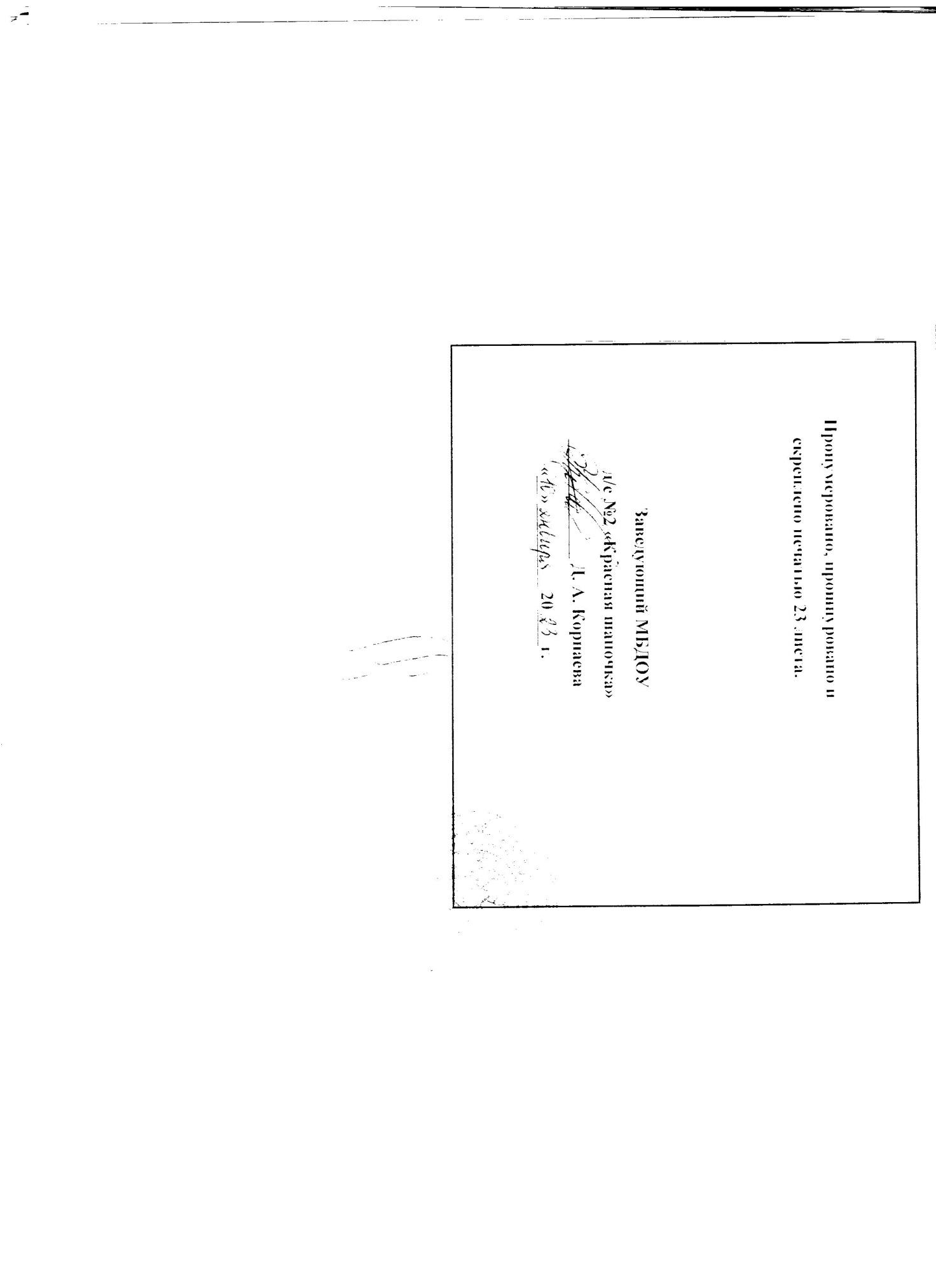 